  HCH Towers Activities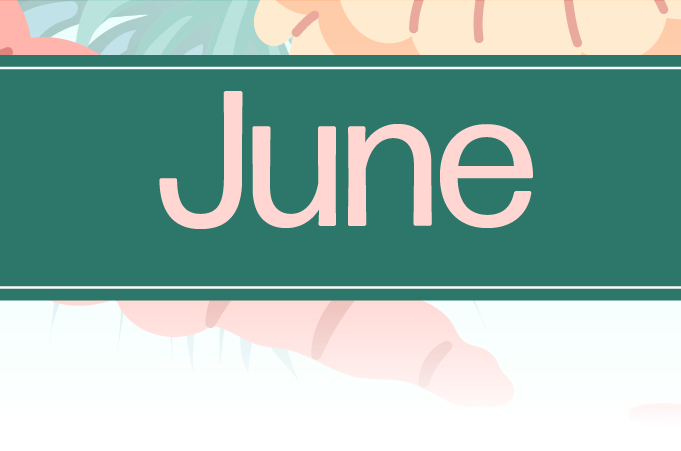 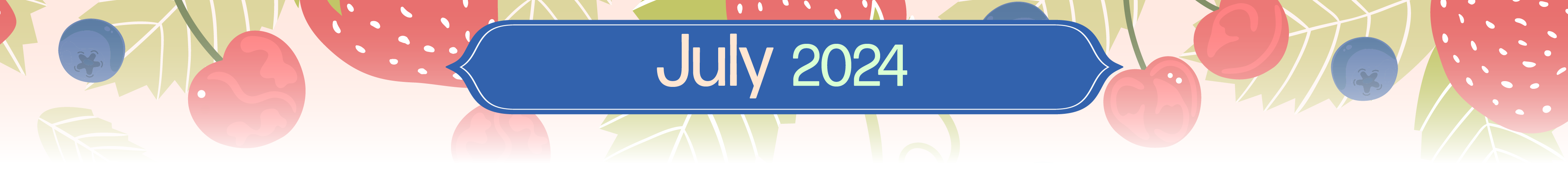   HCH Towers Activities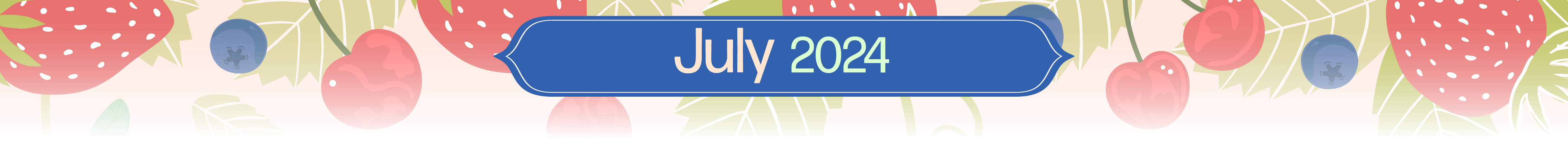   HCH Towers Activities  HCH Towers Activities.  HCH Towers Activities.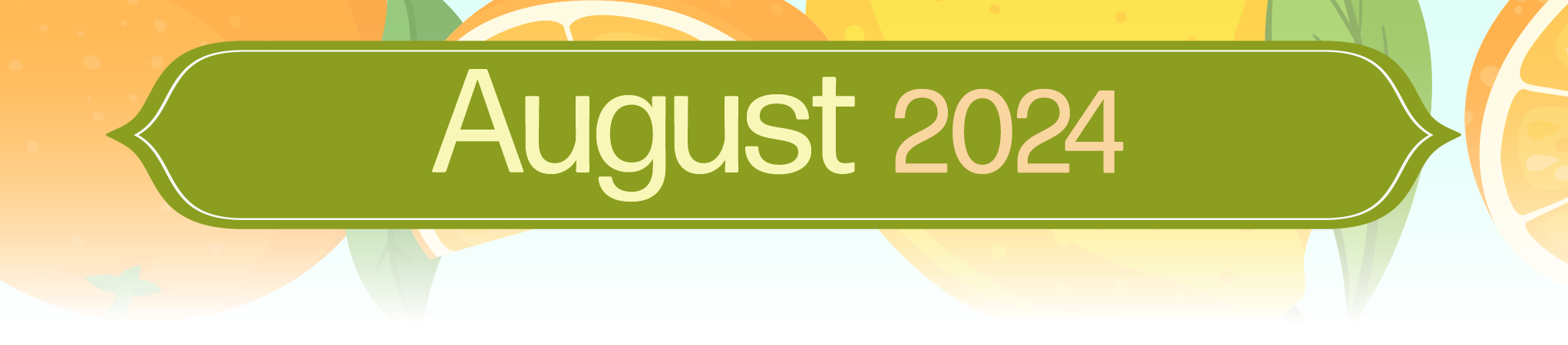 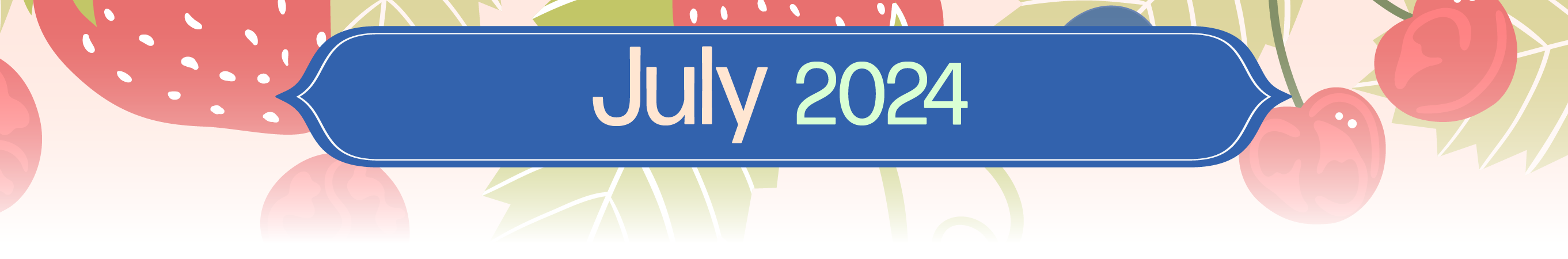 10am Church Service- Heritage Hall4:30pm Nederland’s Zingt – Ch.990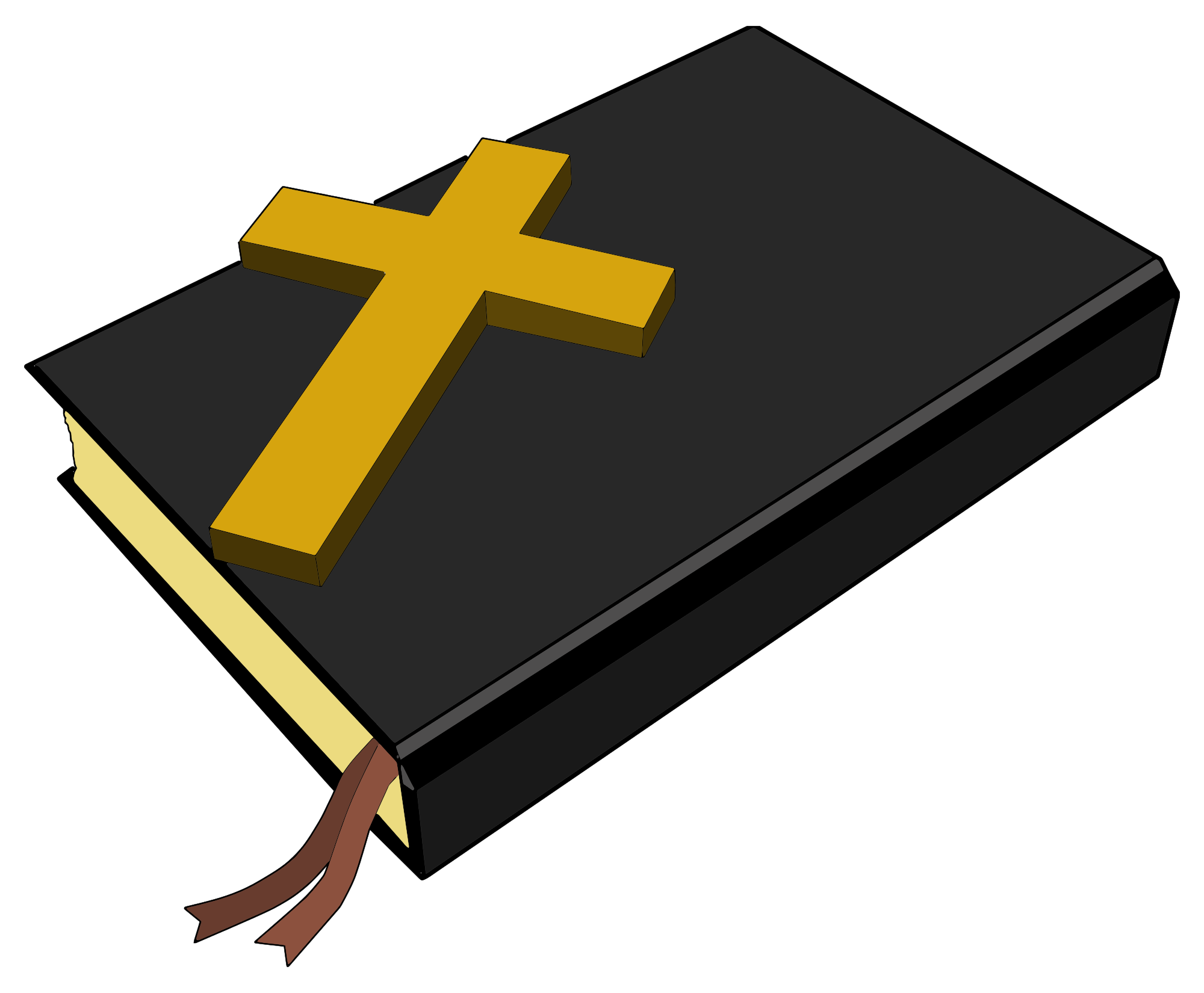 Index: TT = Trinity TowerKT = King TowerPT = Providence TowerCT = Covenant TowerHT = Hope TowerPcT = Peace TowerHeH = Heritage HallHaH = Harmony HallHoH = Horizon HallItalics = CH990Underline = Towers Nursing OfficeCanada Day!10am Roman Catholic Mass – Harmony Hall10:30am Peace Tower Coffee Social – Horizon Hall2pm- Bingo! – Harmony Hall9:30am Devotions Ch.99010am Hope & Trinity Coffee Social – Harmony Hall11am Fun + Fitness - Heritage Hall1pm Bridge Club – KT Library6:30pm Bid Euchre – PT Meeting Room9am Busy Hands – Trinity Tower Meeting Room9:30am Devotions Ch.99010am – Nordic Pole Walking Lessons- Harmony Hall Sign-Up12pm Canada Day BBQ hosted by the Red Tulip – Horizon Hall1:30pm Cribbage Club – PT Meeting Room2pm Operation Mercy Yarn Pick up – Harmony Hall9:30am Devotions Ch. 9901pm Klaverjassen – KT Library1:30pm Movie Matinee – Heritage Hall2pm Prayer Shawl Group – CT Lounge7pm KTEE Euchre – Horizon Hall11am Yoga with Kathleen Osmond – Horizon Hall7pm Board Games Night – Horizon Hall7pm Bingo! – Harmony Hall10am King Tower Coffee Social – Horizon Hall10am – Providence Tower Coffee Social – PT Meeting Room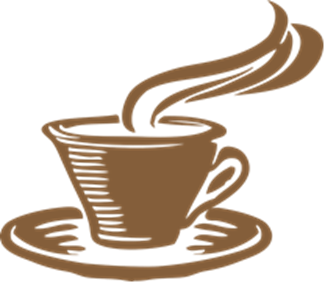 10am Church Service- Heritage Hall4:30pm Nederland’s Zingt – Ch.990Index: TT = Trinity TowerKT = King TowerPT = Providence TowerCT = Covenant TowerHT = Hope TowerPcT = Peace TowerHeH = Heritage HallHaH = Harmony HallHoH = Horizon HallItalics = CH990Underline = Towers Nursing Office10am Roman Catholic Mass – Harmony Hall10:30am-2:30pm Cody’s Cows – Outside the Old Faith Manor10:30am Peace Tower Coffee Social – Horizon Hall2pm- Bingo! – Harmony Hall9:30am Devotions Ch.99010am Vendor: Red Touch Studios – Across from Front Reception10am Hope & Trinity Coffee Social – Harmony Hall1pm Bridge Club – KT Library6:30pm Bid Euchre – PT Meeting Room7pm Music on the Patio – New Faith Manor Patio8:30am Foot Care Clinic – TNO Nursing Station9am Busy Hands – Trinity Tower Meeting Room9:30am Devotions Ch.9901:30pm Cribbage Club – PT Meeting Room2pm Operation Mercy Yarn Pick up – Harmony Hall7pm Travelogue with the Zinkweg’s- Harmony Hall9:30am Devotions Ch. 9901pm Klaverjassen – KT Library2pm Prayer Shawl Group – CT Lounge7pm KTEE Euchre – Horizon Hall7pm Board Games Night – Horizon Hall7pm Bingo! – Harmony Hall10am King Tower Coffee Social – Horizon Hall10am – Providence Tower Coffee Social – PT Meeting Room10am Church Service- Heritage Hall4:30pm Nederland’s Zingt – Ch.990Index: TT = Trinity TowerKT = King TowerPT = Providence TowerCT = Covenant TowerHT = Hope TowerPcT = Peace TowerHeH = Heritage HallHaH = Harmony HallHoH = Horizon HallItalics = CH990Underline = Towers Nursing Office10am Roman Catholic Mass – Harmony Hall10:30am Peace Tower Coffee Social – Horizon Hall11am Armchair Travels: Egypt Yesterday and Today – Ch. 9902pm- Bingo! – Harmony Hall9:30am Devotions Ch.99010am Vendor: Solomon’s Clothing – Across from Front Reception10am Hope & Trinity Coffee Social – Harmony Hall10am Music & Movement – Horizon Hall1pm Bridge Club – KT Library6:30pm Bid Euchre – PT Meeting Room9am Busy Hands – Trinity Tower Meeting Room9:30am Devotions Ch.99010am – Nordic Pole Walking Lessons- Harmony Hall (Community Walk-Meet at chess board by front reception)1pm Mobility Clinic- TNO Nursing Station1:30pm Cribbage Club – PT Meeting Room2pm Operation Mercy Yarn Pick up – Harmony Hall9:30am Devotions Ch. 9901pm Klaverjassen – KT Library2pm Prayer Shawl Group – CT Lounge7pm KTEE Euchre – Horizon Hall7pm Movie Night – Heritage Hall11am Yoga with Kathleen Osmond – Horizon Hall7pm Board Games Night – Horizon Hall7pm Bingo! – Harmony Hall10am King Tower Coffee Social – Horizon Hall10am – Providence Tower Coffee Social – PT Meeting Room10am Church Service- Heritage Hall4:30pm Nederland’s Zingt – Ch.990Index: TT = Trinity TowerKT = King TowerPT = Providence TowerCT = Covenant TowerHT = Hope TowerPcT = Peace TowerHeH = Heritage HallHaH = Harmony HallHoH = Horizon HallItalics = CH990Underline = Towers Nursing Office10am Roman Catholic Mass – Harmony Hall10:30am Peace Tower Coffee Social – Horizon Hall2pm- Bingo! – Harmony Hall9:30am Devotions Ch.99010am Traditions Alive – Across from Front Reception10am Hope & Trinity Coffee Social – Harmony Hall1pm Bridge Club – KT Library6:30pm Bid Euchre – PT Meeting Room7pm Music on the Patio – New Faith Manor Patio8:30am Foot Care Clinic – TNO Nursing Station9am Busy Hands – Trinity Tower Meeting Room9:30am Devotions Ch.990Sign Up12pm- Tenant BBQ- Harmony Hall1:30pm Cribbage Club – PT Meeting Room2pm Operation Mercy Yarn Pick up – Harmony Hall9:30am Devotions Ch. 9901pm Klaverjassen – KT Library2pm Prayer Shawl Group – CT Lounge7pm KTEE Euchre – Horizon Hall11am Yoga with Kathleen Osmond – Horizon Hall1:30pm Karaoke – Harmony Hall7pm Board Games Night – Horizon Hall7pm Bingo! – Harmony Hall10am King Tower Coffee Social – Horizon Hall10am – Providence Tower Coffee Social – PT Meeting Room10am Church Service- Heritage Hall4:30pm Nederland’s Zingt – Ch.990Index: TT = Trinity TowerKT = King TowerPT = Providence TowerCT = Covenant TowerHT = Hope TowerPcT = Peace TowerHeH = Heritage HallHaH = Harmony HallHoH = Horizon HallItalics = CH990Underline = Towers Nursing Office10am Roman Catholic Mass – Harmony Hall10:30am Peace Tower Coffee Social – Horizon Hall11am Disney Nature “Earth” Documentary – Ch. 9902pm- Bingo! – Harmony Hall9:30am Devotions Ch.99010am Epicure – Across from Front Reception10am Hope & Trinity Coffee Social – Harmony Hall10am Music & Movement – Horizon Hall1pm Bridge Club – KT Library6:30pm Bid Euchre – PT Meeting Room9am Busy Hands – Trinity Tower Meeting Room9:30am Devotions Ch.99010am – Nordic Pole Walking Lessons- Harmony Hall 1:30pm Cribbage Club – PT Meeting Room2pm Operation Mercy Yarn Pick up – Harmony Hall2pm Birthday Party – Heritage HallPerformance: Heather Christine9:30am Devotions Ch. 9901pm Klaverjassen – KT Library1:30pm Movie Matinee – Heritage Hall2pm Prayer Shawl Group – CT Lounge7pm KTEE Euchre – Horizon Hall11am Yoga with Kathleen Osmond – Horizon Hall7pm Board Games Night – Horizon Hall7pm Bingo! – Harmony Hall10am King Tower Coffee Social – Horizon Hall10am – Providence Tower Coffee Social – PT Meeting Room